Теоремы для объемов тел Т1  Объем прямоугольного параллелепипеда равен произведению его измерений:  V=a⋅b⋅c
Т.2 Объем  прямого параллелепипеда равен произведению площади его основания на высоту: V=S⋅HV=S⋅H
Т.3 Объем  произвольного  параллелепипеда равен произведению площади основания на его высоту: V=S⋅HV=S⋅H
Т.4  Объем призмы равен произведению площади основания на высоту: V=S⋅HV=S⋅H
Т.5 Две треугольные пирамиды, имеющие равные высоты и равные площади оснований, имеют равные объемы:   V1′ = V2′
Т.6  Объем любой треугольной пирамиды равен одной третьей произведения площади ее основания на высоту:  V=13S⋅HV=13S⋅H
Т.7 Объем любой пирамиды равен одной третьей произведения площади ее основания на высоту:  V=13S⋅HV=13S⋅H
Т.8  Объем цилиндра равен произведению площади основания на высоту:  V=πR2⋅HV=πR2⋅H
Т.9 Объем конуса равен одной трети произведения площади основания на высоту:  V=13πR2⋅HV=13πR2⋅H
Т.10  Объем усеченного конуса равен V=13π⋅H(R2+R⋅r+r2)V=13π⋅H(R2+R⋅r+r2), где R  и r  – радиусы оснований усеченного конуса.
Т.11  Для подобных фигур на плоскости, имеющих площадь, верна теорема: отношение площадей подобных фигур равно квадрату коэффициента подобия. Для подобных пространственных тел, имеющих объем, верна аналогичная теорема: отношение объемов подобных тел равно кубу коэффициента подобия.Задания для самостоятельного решения:ТЕМА: «ОБЪЕМЫ МНОГОГРАННИКОВ И ТЕЛ ВРАЩЕНИЯ»В основании пирамиды прямоугольник со сторонами 3см. и 6см., высота пирамиды 10 см. Найдите объем пирамиды.Измерения прямоугольного параллелепипеда равны 2см. ,3 см., 5см.. Вычислите объем .Найдите объем цилиндра, если его высота 10см., а радиус основания равен 8см.Вычислите объем конуса, его высота 9см.,а радиус основания 2см.Найдите объем пирамиды в основании которой лежит прямоугольник со сторонами 5см.и 3см., а высота пирамиды равна 11см..Задания:1.Записать в тетрадь Т.11.2.Решить задачи.Задания выполнить до 29.04.2020г.Выслать по номеру тел. 89233340020, либо по эл. адресу: zinevich1957@mail.ru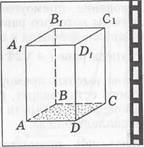 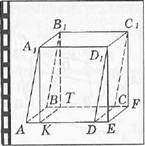 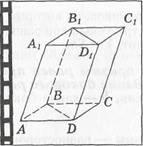 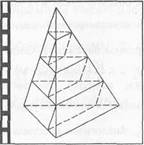 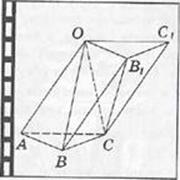 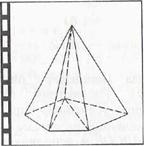 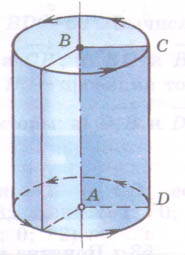 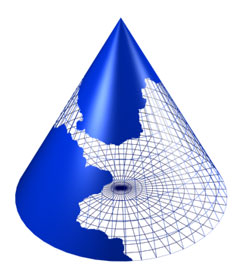 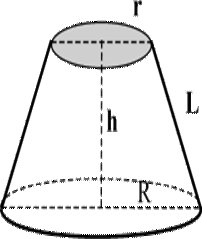 